Цикл международных научно-практических семинаров «Актуальные вопросы, связанные с реализацией в Республике Беларусь рекомендаций Обзора инновационного развития Республики Беларусь»  ЕВРОПЕЙСКАЯ ЭКОНОМИЧЕСКАЯ КОМИССИЯ ОРГАНИЗАЦИИ ОБЪЕДИНЕННЫХ НАЦИЙ ГОСУДАРСТВЕННЫЙ КОМИТЕТ ПО НАУКЕ И ТЕХНОЛОГИЯМ РЕСПУБЛИКИ БЕЛАРУСЬ  СЕМИНАР«Содействие инновациям как источнику конкурентоспособностина мировом рынке»15 ноября 2012 г.г. Минск, г-ца «Планета», конференц-зал, 2 этажПроект программы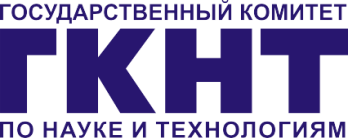 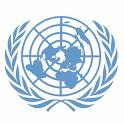 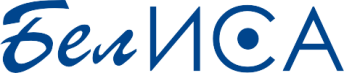 09.30 – 10.00Регистрация участников10.00 – 10.20Приветственное слово Представитель ГКНТ (уточняется) Dr Jose Palasin, руководитель Отдела инновационной политики Комитета по экономическому сотрудничеству и интеграции, Европейская экономическая комиссия ООН10.20 – 10.50Инновационная сфера Беларуси – анализ и предложения по совершенствованию на основе международных рейтинговДик А.В., зам. директора по внешнеэкономической деятельности, Белорусский институт системного анализа и информационного обеспечения научно-технической сферы10.50 – 11.30National Innovation Capacity Index и его использование в странах Центральной и Восточной ЕвропыProf. Slavo Radocevic, Директор Центра сравнительной экономики - заместитель директора Школы славянских и восточно-европейских исследований, Университетский колледж Лондона, Великобритания11.30 – 12.00Беларусь в контексте европейских индикаторов инноваций Богдан Н.И., проф., Белорусский государственный экономический университет12.00 – 12.45Кофейная пауза12.45 – 13.15Проблемные вопросы международных рейтингов на примере БеларусиКовалев М.М., проф., Экономический факультет, Белорусский государственный университет 13.15 – 13.45Глобальный инновационный индекс 2012: решения для БеларусиDr. Daniela Benavente,  INSEAD eLab, Швейцария 13.45 – 14.30Индексы конкурентоспособности: инструментарий для полисимейкеровDr. Suzanne Rosselet-McCauley, IMD, Швейцария14.30 – 15.30Дискуссия